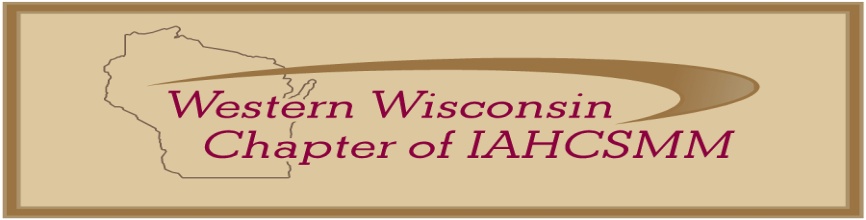 Western Wisconsin Chapter of IAHCSMMPOLICIES2020Table of ContentPresident……………………………………………. page 3President Elect……………………………………  page 4Immediate Past President……………………………. page 5Secretary……………………………………………………...page 6Treasurer………………………………………………………page 8Executive Board……………………………………………. page 9Order of Business…………………………………………. page 10Active member……………………………………………. page 12Sister Chapter Workshop………………………………page 13Point System…………………………………………………page 15IAHCSMM Conference…………………………………. page 17IT/Marketing Committee……………………………. page 19Nomination Committee………………………………. page 21Membership Committee……………………………… page 22By Laws Committee…………………………….........  page 23AAMI Committee………………………………………… page 24Legislative Committee………………………………… page 25Code of Conduct…………………………………………  page 26PresidentPurpose: Duties of the Presidents Responsible Party: Executive BoardPolicy Statement: To guide the President in their dutiesProcedure:Preside over all meetingsHave power to appoint any special committee deemed necessaryBe an exofacto member of all committeesAppoint, or ask for volunteers for chairperson to all committeesPrepare an agenda for Chapter and Board meetingsAssume or appoint an active IAHCSMM member to represent the Chapter on the IAHCSMM boardShall appoint an executive board member to replace vacancy until next electionPreform such other duties as are necessaryShall be an IAHCSMM memberShall be CRCSTShall be on the workshop committeeShall be an active WWCI memberMust attend yearly retreatPresident Elect Purpose: Duties of President ElectResponsible Party: Executive BoardPolicy Statement: To guide President Elect in their dutiesProcedure:Assume such duties assigned to him/her by the President and/or BoardShall familiarize themselves with the President’s dutiesRecharterChapter of the year awardShall conduct or lead Chapter meetings in absents of the President or Immediate Past PresidentShall presents 1 hot topic at a chapter meeting in the yearShall be an IAHCSMM member Shall be CRCST Shall be on the workshop committeeShall be an active WWCI memberShall be an active Board memberMust attend yearly retreatImmediate Past President Purpose: Duties of the Immediate Past PresidentResponsible Party: Executive BoardPolicy Statement: To guide the Immediate Past president in their dutiesProcedure:Participate as a member of the Executive BoardShall assume position of President upon the resignation of the PresidentShall conduct or lead Chapter meetings in the absent of the PresidentWill bring one hot topic per year to Chapter MeetingShall be an IAHCSMM memberShall be CRCSTShall be on the workshop committeeShall be an active WWCI memberShall be an active board memberMust attend yearly retreat                                         SecretaryPurpose: Duties of SecretaryResponsible Party: Executive BoardPolicy Statement: To guide the Secretary in their dutiesProcedure:Keep and maintain all Chapter meetings minutesBoard meetingsAll other meetings heldKeep Attendance for all meetings Preserve all letters and transactions of the originationNotify all members about time/place of Chapter meetings four weeks prior to the meetingsSend out an agenda one week prior to meetingsSend out form for hosting a Chapter meetingMaintain membership recordsMaintain point systemTally points for IAHCSMM conference drawing in DecemberMaintain spread sheet of members’ attendance throughout the calendar year (January-December)Notifications of all eventsEducation SocialNotification of monetary obligationsDuesAny other money due back to the ChapterReinstate suspended membersDeliver to newly elected Secretary all electronic files, books and papers of the Chapter in his/her custody at next Chapter meetingLaptopShall be an IAHCSMM memberShall be on the workshop committee Shall be an active WWCI memberMust attend yearly retreat                                  TreasurerPurpose: Duties of the Treasurer Policy Statement: To guide Treasurer in their duties Responsible Party: Executive BoardProcedure:Receive all monies due to the ChapterOversee all funds of the organization Deposit such funds in the name of the organization Review all monthly statementsBalance check bookMonitor electronic fud transfersDo nonprofit taxes for the yearReserve hotel rooms for IAHCSMM conference (does not send money)Keep receipt bookPay out all Chapter expenses Provide full financial reports at Chapter meetingShall keep a ledger and bring it to all Chapter meetingsShall be an IAHCSMM memberShall be on the workshop committeeShall be an active WWCIMust attend yearly retreatBoard MemberPurpose: Duties of the Executive BoardResponsible Party: PresidentPolicy Statement: Guide Executive Board in their dutiesProcedure:Help establish the direction of the originationParticipate in organizing projectsFundraising ideasSocial eventsDental events, cancer walks ect.Act as liaison between the membership and the BoardShall fill in any vacant office as appointed by the PresidentShall present a hot topic at a chapter meeting Newly elected board member presents 1 their 1st year The other board member presents 2 in the yearShall bring a Hot Topic to Chapter meetings 1 per yearShall be an IAHCSMM memberShall be active on the work shop committeeShall be an active WWCI memberShall be an active Board MemberMust attend yearly retreat                                            ORDER OF BUSINESSPurpose: To Define WWCI MeetingsResponsible Party: Executive BoardPolicy Statement: To guide the Chapter in procedure of holding a meetingProcedure:President calls meeting to orderAnnouncementsReports are givenSecretary TreasurerCommittee ChairpersonsIT/Marketing committeeNomination committeeMembership committeeBy Laws committeeAAMI committeeLegislative committeeOld businessNew businessOther businessHot topic	Title of Certification Upcoming meetingsCall for adjournment                                       ACTIVE MEMBERPurpose: To Define:  Active MemberResponsible Party: Executive BoardPolicy Statement:Purpose:Shall attend at least 80%- or 4-chapter meetingsAttendStreamConference call2.     Shall be an active member on at least one committee3.     Shall be actively engaged in the growth of the chapter4.     Shall be active in attending Chapter eventsA.     Socialb. Communityc.   EducationalSister Chapter WorkshopsPurpose: To Define Sending Members to Sister Chapter Workshops/In-services/conferences Responsible Party:  Executive BoardPolicy Statement:A.    Sister Chapters:1.     WASP2.     MMCIB.     PaymentChapter will pay up to $70.00 for registration2 members per meeting2.     Chapter will reimburse member after the member has fulfilled their obligations C.     Chapter member shall:  Shall send an email to Chapter requesting to attend Sister Chapter’s education program2.     Shall pay for workshop up front3.     Shall present at next Chapter meeting education learned from education sessionShall send a write up to chairperson of IT committee for the newsletter within two weeks from educationShall bring a receipt to the treasurerShall fill out forum and bring back to the Executive BoardWill be eligible for 1(one) program per yearShall be an active Chapter memberPoint SystemPurpose:  To Define the Point SystemResponsible Party:  Executive BoardPolicy Statement: Active Members employed in Healthcare field Purpose:A.    How active members can build points to go to the annual IAHCSMM conference1 point for attending WWCI Chapter meetingsStreaming/conference call1 point for recruiting  in a new memberNot including the workshop3.     5 points for hosting a WWCI Chapter meetinga.     Points being broke down 1.     Location – 1 1/2 points2.     Speaker – 2 points3.     Food – 1 ½ points4.     1 point for being an active member on a committee5.     2 points for chairing a committee6.  3 points for writing an article that is published7.    5 points for speaking at an IAHCSMM education session 	a. with approve CE’s1 to 2 points for attending a WWCI social event1 point for a 1 day event2 points for a 2 day eventDocument event pictures 1 ½ points for attending WWCI workshop not paid by the Chapter 1 ½ points for attending the WWCI retreat 2 points for attending IAHCSMM National Conference that is not paid for by the Chapter13. 2 points for submitting a poster to the IAHCSMM National Conference per posterIAHCSMM CONFERENCEPurpose:  To define protocol to those going to IAHSCMM ConferenceResponsible Party:  Executive BoardPolicy Statement:Purpose:1.    Chapter will send: (depending on available money)a.     President: B.     President Elect/Immediate Past President (will rotate)c.     Secretary:d.     Treasurer:e.     Two Board members:f.     A member from the points drawing2.    Shall be an active memberShall fulfill their job obligations each member attending on Chapter moneys are responsible to:Secure at least 1 speaker for the following year’s workshopSecure a sponsor for their speakers for the following year’s workshopPresent at least 1 topic/presentation that they attended at the next Chapter meetingSubmit a write up within 2 weeks after conference to Chapter e-mail for IT Committee for newsletterSubmit speaker information no later than 2 months after conference to the Chapter e-mailAttend at least 80% of education sessions7.    Rooms will be double occupancy (more if allowed)a.    If person sharing the room is not being sent by WWCI chapter they will pay their share of the roomb.    If someone chooses to room alone the chapter will pay for half of the room8.    Money from WWCI chapter will pay towardsa.     Registrationb.     Transportationc.     HotelIf member receives outside money, that amount will be used first any remaining funds from the chapter will be returned to the chapterScholarshipsDrawing  If the responsibilities are not fulfilled by the people attending on Chapter moneys, they will not be given money from the Chapter if attending the following year until after the commitments are fulfilledIT/MARKETING COMMITTEEPurpose:  To define the duties of the IT committeeResponsible Party:  Executive BoardPolicy Statement:Procedure:Shall write the WWCI Chapter News letterShall send the newsletter out quarterlyBy April 1stBy July 1stBy October 1stBy January 1stShall assist with IT issues that any Board member or committee chair might haveShall assist speakers at Chapter workshopShall set up meeting room equipmentShall take pictures at WWCI and IAHCSMM eventsShall update the IAHCSMM web siteIT Chairperson shall:Guide the committee in the work of the committeeBring updates of their committee to each WWCI Chapter metingShall attend 80% of the Chapter meetings Delegate work to committee membersKeep up the communication with committee members and President, by the 5th of each monthKeep track of activities of each committee member Have all expenses preapproved by Executive BoardKeep the Chapter projectorEmail the Chapter President with all updates for the Chapter meeting if unable to attendMaintain chapter web siteWrite article for the Processing magazine Maintain equipmentBatteriesMust attend yearly retreatNOMINATION COMMITTEEPurpose:  To define the duties of the Nomination CommitteeResponsible Party:  Executive BoardPolicy Statement:  To guide the Nomination Committee in their dutiesProcedure:Shall run all nomination and elections of the WWCI ChapterStarting in DecemberShall count all ballots at the annual electionNomination Chairperson shall:Bring all updates to the WWCI Chapter meetingsKeep up the communication with committee members and the Chapter President, by the 5th of each monthSend all emails to all committee members and the Chapter PresidentConduct the election process at the annual WWCI Chapter meetingKeep track of activities of the nomination committee membersKeep the nomination binderHave all expenses preapproved by the Executive boardEmail Chapter President of all updates for the Chapter meeting if unable to attendSend updates to the IT committee for the news letterMust attend yearly retreatMEMBERSHIP COMMITTEEPurpose:  Duties of the Membership committeeResponsible Party:  Executive BoardPolicy Statement:  To guide the Membership Committee in their dutiesProcedure:Shall recruit new membersShall send out congratulation letters to Wisconsin people/members who have passed IAHCSMM examsShall prepare new member bindersShall prepare guest foldersMembership Chairperson shall:Keep up the communication with committee members and the Chapter President, by the 5th of each monthReport all updates at Chapter meetingsDelegate jobs duties to committee membersKeep track of activates of the membership committee membersKeep the Chapter printerHave all expenses preapproved by Executive BoardEmail Chapter President of all updates for the Chapter meeting if unable to attendSend out Chapter workshop Brochure to new member of IAHCSMM from WisconsinSend up dates to the IT committee for the news letterMust attend yearly retreatBY LAWS COMMITTEEPurpose: Duties of the By Laws CommitteeResponsible Party: Executive BoardPolicy Statement: To guide the By Laws Committee in their dutiesProcedure:Shall keep up to date the By Laws and Policies of the WWCI ChapterShall guide the membership in the running of the ChapterBy Laws Chairperson shall:Keep the binder of the By Laws and PoliciesBring binder to all Chapter meetingKeep in communication with the Chapter President of all updatesPresent all proposed revisions to each active member at least 30 days before annual meetingEmail the Chapter President of all updates for the Chapter meeting if unable to attendHave all expenses preapproved by Executive BoardMust attend yearly retreatAAMI COMMITTEEPurpose: Duties of the AAMI CommitteeResponsible Party:  Executive BoardPolicy Statement: To guide the AAMI Committee in their dutiesProcedure:Shall keep up to date with AAMI updatesShall Bring updates to Chapter meetingsAAMI Chairperson Shall: Guide the committee Keep up the communication with committee members and the Chapter President, by the 5th of each monthKeep track of activates of the AAMI committee membersEmail Chapter President of the updates for the Chapter meeting if unable to attendSend to the IT committee any updates for the news letterHave all expenses preapproved by the Executive BoardBring ST 79 to all Chapter MeetingsShall attend 80% of the chapter meetingsShall attend yearly retreatMust attend AAMI update session at the national IAHCSMM conferenceIf not attending conference delegate someone to attend session                                                 LEGISLATIVE COMMITTEEPurpose: Duties of the Legislative ChairpersonResponsible Party: Executive BoardPolicy Statement: to guide the Legislative committee in their duties Procedure:Legislative Committee Chairperson shall:Keep up to date with all legislationsKeep up to date with IAHCSMM legislative committeeBring any updates to Chapter meetingsEmail Chapter President of updates for the Chapter meeting if unable to attendSend any updates to the IT committee for the news letterWill submit request for state proclamation once notification is received Will submit a request for a signing ceremony once notification is receivedHelp with CS week campaignShall attend 80% of chapter meetingsMust attend yearly retreatCODE OF CONDUCTPurpose:  Actions of Chapter membersResponsible Party:  Executive BoardPolicy Statement:  to guide members in their actions as a Chapter memberProcedure:No member shall solicit charitable donations that are not related to the WWCI Chapter or IAHCSMMAll fund raisers and charitable events shall be preapproved by the Executive BoardMembers may not ask for monetary donations at Chapter meeting or at IAHCSMM events